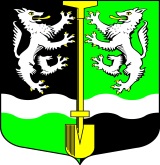 АДМИНИСТРАЦИЯ                                                                  МУНИЦИПАЛЬНОГО ОБРАЗОВАНИЯ                                             СЕЛИВАНОВСКОЕ СЕЛЬСКОЕ  ПОСЕЛЕНИЕ                                 ВОЛХОВСКОГО МУНИЦИПАЛЬНОГО РАЙОНА                     ЛЕНИНГРАДСКОЙ ОБЛАСТИПОСТАНОВЛЕНИЕот 16 июня 2021 года                                                                                        № 57О внесении изменений и дополнений в постановление администрации № 107 от 27 октября 2020 года «Об утверждении административного регламента осуществления муниципального контроля за сохранностью автомобильных дорог местного значения на территории муниципального образования Селивановское сельское поселение Волховского муниципального района Ленинградской области»В соответствии с Федеральным законом от 06.10.2003 года №131-ФЗ «Об общих принципах организации местного самоуправления в Российской Федерации», Федеральным законом от 26.12.2008 года №294-ФЗ «О защите прав юридических лиц и индивидуальных предпринимателей при осуществлении государственного контроля (надзора) и муниципального контроля», постановлением Правительства Российской Федерации от 06.03.2021 года № 338 «О межведомственном информационном взаимодействии в рамках осуществления государственного контроля (надзора), муниципального контроля», администрация муниципального образования Селивановское сельское поселение Волховского муниципального района Ленинградской области,ПОСТАНОВЛЯЕТ:1.Внести изменения и дополнения в постановление администрации № 107 от 27 октября 2020 года:1.1.Внести изменения в абзац 3 п. 1.7  «Взаимодействие органов муниципального контроля при организации и проведении проверок» ст. 1.1 «Вид муниципального контроля» раздела 1 «Общие положения» и читать в новой редакции:Передача в рамках межведомственного информационного взаимодействия документов и (или) информации проводится в соответствии с постановлением Правительства Российской Федерации от 06.03.2021 года № 338 «О межведомственном информационном взаимодействии в рамках осуществления государственного контроля (надзора), муниципального контроля».2.Настоящее постановление вступает в силу с 01 июля 2021 года.3.Настоящее постановление подлежит официальному опубликованию в газете «Волховские огни» и размещению на официальном сайте администрации МО Селивановское сельское поселение в сети «Интернет».4.Контроль за исполнением настоящего постановления оставляю за собой.Глава администрацииМО Селивановское сельское поселение                    М.Ф. Петрова